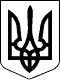 ДЕПУТАТ СУМСЬКОЇ МІСЬКОЇ РАДИ VІII СКЛИКАННЯПерепека Ігор Олександрович40030, місто Суми, площа Незалежності, 2, кабінет 62-а№ 2 від 10.02.2022 р. Звіт про виконання депутатських повноважень депутата Сумської міської ради VIII скликання за 2021 р.Будучи депутатом Сумської міської ради трьох скликань, власний досвід та знання спрямовував на вирішення проблем міста, зокрема, проблем території ввіреного округу.За 2021 рік, як депутат Сумської міської ради, відвідав 20  із 21 пленарних засідань сесії Сумської міської ради, виніс 23 депутатських запитів. Майже всі запити були підтримані Сумською міською радою.Як член постійної комісії з питань планування соціально-економічного розвитку, бюджету, фінансів, розвитку підприємництва, торгівлі та послуг, регуляторної політики відвідав 33 засідань комісії, що були проведені.У депутатських запитах були ініційовані питання щодо:освітлення скверу по вулиці Роменська 82 - вирішено;встановлення освітлення по вулиці Чайковського, Короленка 8- вирішено;виділення коштів на капітальний ремонт ліфту по вулиці Береста 5- вирішено.водолазного обстеження та очищення акваторії озера Чеха- вирішено;благоустрій сміттєвого майданчика по вулиці Прокоф’єва29,Нахімого38- вирішено;благоустрій пам’ятника воїнам Сумсько-Київських дивізій- вирішено;обстеження Меморіалу Вічної Слави щодо технічного стану об’єкту- вирішено;благоустрій дитячого майданчика по провулку Роменський- вирішено;утримання могили М. П. Чехова коштом місцевого бюджету- вирішено;розробка програми благоустрою приватного сектору територіальної громади міста Суми- вирішено;розробка механізму надання пільговій категорії громадян послуг з перевезення автомобільним та залізничним транспортом- вирішено;проведення капітального ремонту прибудинкової території за програмою       «Євродвір» по вулиці Малиновського 1, Береста 5 - вирішено;проведення ремонту вантажопасажирського та пасажирського ліфтів по вулиці    Г. Кондратьєва 6- вирішено;видалення та обрізка пошкоджених дерев по вулиці 2а Набережна річки Стрілка- вирішено;встановлення дитячого майданчика по вулиці Г. Кондратьєва 8- вирішено;виділення земельної ділянки для футбольного майданчика КУ «Спорт для всіх» - вирішено;відновлення пішохідної зони по вулиці Г. Кондратьєва 32-96-вирішено частково;включення до титульного списку будівництво каналізаційних мереж по вулиці Ботанічна, Плодова, 1-ша Оболонська- в стадії розробки;проведення конкурсу на ескізний проект щодо реконструкції парку-скверу «Дружба»- в стадії розробки;відновлення освітлення шляхопровіду Пантелеймонівський міст - у стадії вирішення;проведення поточного ремонту проїзної частини вулиці Оболонська - розпочато;проведення капітального ремонту тротуару по вулиці Роменська - у стадії виконання;Протягом 2021 року регулярно проводилися зустрічі з громадянами із проблемних питань, для вирішення яких  спрямовувалися депутатські звернення та запити, а також проводилися особисті виїзди на місця. На підставі цього було розв’язано значну кількість проблемних питань.Так, за 2021 рік було проведено 75 зустрічей з громадянами, всього прийнято 125 громадян, розглянуто 108 проблемних питань, для вирішення яких було направлено 115 депутатських звернень. На підставі цього було вирішено безліч проблемних питань: ремонт житлового фонду (капітальний ремонт покрівлі даху, системи опалення та водопостачання, зливової каналізації, козирків під’їздів, водостоків), ремонт внутрішньобудинкових доріг та тротуарів, заміна ліхтарів на вулицях міста тощо.Також, у 2021 році  були виділені кошти, які передбачені у міському бюджеті на виконання програм і доручень виборців, у сумі 995 597,55 гривень, які були розподілені таким чином: 85 000,00 грн.       відділ культури Сумської міської ради; 30 000,00 грн.       управління освіти і науки Сумської міської ради; 99 997,55 грн.       департамент соціального захисту населення Сумської міської ради; 594 900,00 грн.     Департамент інфраструктури міста Сумської міської ради; 112 000,00 грн.     Управління охорони здоров’я Сумської міської ради; 73 700,00 грн.        виконавчий комітет Сумської міської ради.					
Депутат Сумської міської ради 						І. О. Перепека